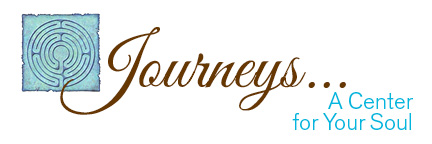 Vanessa Underwood, PMHNP-BCClient Intake FormALL information is strictly confidentialName:						 Birth date:		 Gender: 	 Today’s date:		Address:										 Age:			City:				 State:			 Zip: 			 	SSN:			Primary Phone: 				 Home/Wk/Cell		 OK to leave confidential message?   □Yes   □NoSecondary Phone:			 Home/Wk/Cell		 OK to leave confidential message?□Yes   □NoE-mail:						 Preferred contact method: 				Employer’s Name/Address: 											Highest grade or degree completed: 			 Currently a student? □ Yes   □ NoPartnership status: □Single   □Married   □Divorced   □Separated   □Partnered   □Widow/erMembers of household: (include name, age & relationship to you)																			Any children not living with you? (Names and ages)																					MEDICATION MANAGEMENT HISTORY:Please describe the reasons you are seeking medication management at this time: 																															               Have you sought medications for this issue in the past? For other issues? (Describe where, when and from whom)																												Please describe any recent changes in your life that may have caused stress such as moving, change in job, divorce, separation, other relationship changes or deaths: 																																MEDICAL HISTORY:Name of current physician:						 Phone:				Have you ever had any major illnesses, surgeries, accidents or hospitalizations? □Yes   □NoDescribe:																											Have you ever been hospitalized for psychiatric problems? When and for how long? 																	- Please turn page over to complete next page - Are you currently taking any prescription or over the counter medications? □Yes   □NoList medication/dosage/for what diagnosis:																						Are you currently seeing a counselor? □Yes   □No Counselor’s name & number:	                        		                                                                                                                                                                	                                                                                             Please  indicate any of your biological relatives who have had psychiatric or emotional problems (name, relationship and problem or illness): 											                                                                                                                                          	Please indicate how much alcohol (wine, beer, or hard liquor) you drink daily or weekly: 																Please indicate any recreational drugs you may use and how frequently:					                                                                                                                               	                       Please indicate how often you experience the following symptoms, emotions or sensations:Please feel free to add any other information you feel is important for me to know about you:																														I have completed this form truthfully to the best of my ability.Client Printed Name				Client Signature				DateNeverRarely(a few times a year)Sometimes(a few times a month)Frequently(a few times a week)Almost Always(daily)Anxious, nervous, worried, panickyAngry, irritable, hostileConfused thinking, memory problemsCompulsive (repeating thoughts/actions)Difficulty concentrating/focusingDepressed, low mood, sadness, cryingEating problems, too much/not enoughFatigue, low energy, tiredGrieving, mourning lossesGuilt, shame, remorseHallucinationsImpulsive, out of control, irresponsibleInferiority, low self-esteem, worthlessLonely, socially withdrawn, isolatedLethargic, lazy, lack of motivationMood swingsPessimistic, hopelessPhysical complaints, eg. HeadachesProcrastinate or can’t complete thingsSelf-neglect, poor self-careSexual issues, dysfunction, conflictsSuspicious, trust issuesTemper problems, violent, threateningWeight and diet concernsWork problems, job-related issuesWomen only: Menstrual irregularity